Welcome to the second half of the Summer term!     
Teddy Bears Summer Outing 
The trip this year is on Thursday 4th July 2019 when we will be going to Adventure Wonderland.  Please note the pre-school will be closed for the trip day, so no usual session will take place.  You should all now have received your letter regarding the trip with a request for you to let us know how many people will be attending, and to pay the appropriate fee.  If you do not have a letter please ask.  
_________________________________
Leavers Session
Older children will have a special leaving session on Tuesday 16th July.  More information nearer the time.  
_________________________________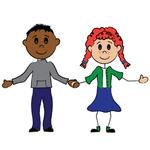 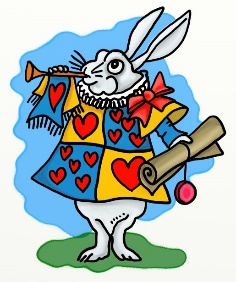 End of Term Picnic on Friday 19th July from 12pm at ‘Toads Corner’ play park, opposite the Poulter Infant School.  (We will hold the picnic in the Teddy Bears hall if the weather is wet).  Please note that the term ends at 3.30pm on Monday 22nd July 2019.          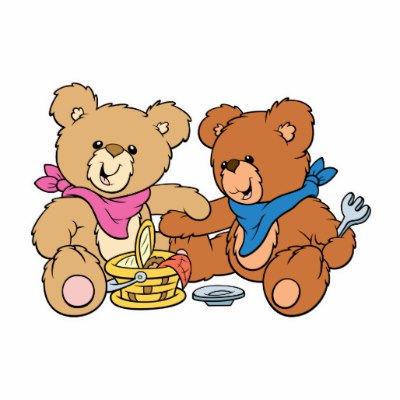 Teddy Bears New Starters Evening (for children starting with us in September 2019) This year, the new starters evening will be held on Wednesday 3rd July.  This is for parents/carers of new children starting at Teddy Bears during 2019/20 and will be held at our new home, in Poulner Infant School.  _________________________________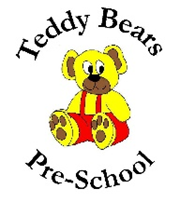 Dates for the Diary – Older children starting school September 2019
This year Poulner Infants are planning 2 workshops for children to attend with a parent (or family member/friend). Workshop 1 on Monday 1st July (1.45-3) and Workshop 2 on Monday 15th July (1.45-3).  These sessions are optional and parents and children can go along to both, either or none.  
_________________________________School Visits
This year Poulner Infant School visits will take place on Thursday 13th and Tuesday 18th June.  Please ensure you have chosen one of these dates for your child and add their name to the lists in the hall.  Please drop your child at the gate of the Year R playground at 1.30pm where they will be met by staff from Teddy Bears who will stay with them that afternoon.  Please pick them up from the same place at 3pm.  Please can they wear their Teddy Bear red uniform (if your child has it) and provide a coat or sunhat (depending on the weather) as they may play outside.  No snack is needed.  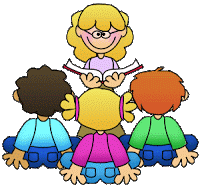 _________________________________

Useful link regarding School Readiness for our families with older children If you would like to learn more about ‘school readiness’ do follow this website link which has lots of useful information from PACEY.  
www.pacey.org.uk/parents/parent-essentials/moving-from-childcare-to-school/ 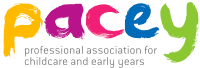 Included is information on how to ‘Help your child prepare’, ‘Dressing for success’, ‘Getting ready for school’ and more.  There are guides to read and activity sheets to share with your child.  _________________________________
Transfer Day Older children go to their respective school for a visit with their infant school teacher. This year, Poulner Infant School’s transfer day is on 8th July (Morning or Afternoon, as per your letter from Poulner Infant School).  Anyone going to another school should have had a letter from the school with further details.     _________________________________Meetings with Key People Please may we remind you that you can request a meeting with your child’s key person at any time, please speak with your key person to arrange a suitable time and date.  _________________________________My Name Tags MyNameTags provides name tags for labelling children’s clothes and belongings.  Teddy Bears Pre-School will receive 20% per orders placed.  When placing an order online please quote our school ID number 38847. See their website for details.     
_________________________________Tapestry Learning Journals for Older Children We will transfer a summary of your child’s Tapestry information on to a disk for you to keep.  This will come home with you at the end of term. _________________________________Advice about Calpol Children should not attend pre-school if they have a temperature or are unwell.  If the child has been given medicine such as Calpol, this can mask the symptoms of the illness the child may have, and they should be kept away from the group until they are fully recovered.  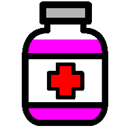 _________________________________Fundraising Update Thank you to all who helped, donated, and came along to support our Duck Race.  We raised an incredible £2,530.80!  Well done to our committee for creating such a wonderful event and thank you to Hearnes for supporting us again this year.  Our ‘money matchers’ deserve a special mention too as once the application process is finalised, they may be able to increase that total significantly for us to almost double the total! Thanks again to all.  
_________________________________
Healthy Eating at Teddy Bears
Please can we remind you that Teddy Bears Pre-School promotes healthy eating, and is a  “NUT FREE ZONE”.  Please continue to provide your child with a healthy variety of food, cut into child friendly size.  Please ensure grapes/tomatoes etc are cut lengthways to avoid the possibility of choking. Please can we remind you that items that may contain nuts, sweets, chocolate and chocolate covered items are not allowed in the pre-school. 
_________________________________ 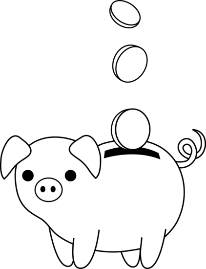 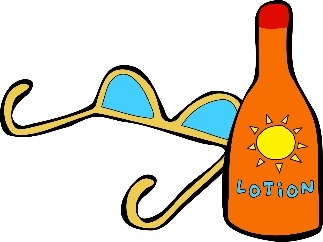 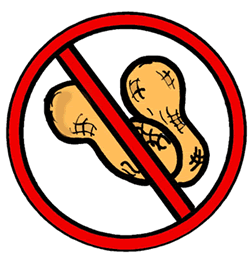 Confirmation of September 2019 sessions
You should all now have received your confirmation of sessions for September 2019 onwards.  If you haven’t yet advised us if your requirement has changed from that offered, please get in contact with our Administrator Sally von Kaufmann as soon as possible._________________________________
Sun Protection Policy Please remember to put sun cream on your child before they come into Teddy Bears.  No sun cream can be left in their bag due to health and safety reasons.  If you forget to apply sun cream and realise when you arrive, we will hold some at the entrance for you to apply before you leave your child, we are unable to apply sun cream to your child on your behalf.  Please also provide a NAMED HAT for your child.  As per our policy, please do not send your child in wearing strappy sleeveless dresses, or unsuitable footwear such as flip flops.  Many thanks.  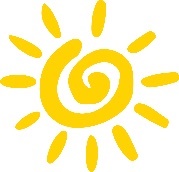 _________________________________   Listening Skills Reminder Please remember that your children have ears! They take in everything that you say.  Please talk to us in private about anything that you do not think they should hear, or that you do not want them to hear.  Also, please be positive when talking to your children about visiting, or getting ready for school.  Starting school for them is still a long way off, and it is going to be FUN!! Please remember you can drop your older children at the door (if you feel your child is ready for this) in preparation for becoming more independent when they start school.  _________________________________Have a wonderful half term! 